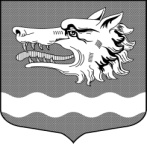 Администрация муниципального образования Раздольевское сельское поселение муниципального образования Приозерский муниципальный район Ленинградской областиПОСТАНОВЛЕНИЕ 03 июля 2017 года                                                                                        № 106Об утверждении Программы комплексного развития систем коммунальной инфраструктуры муниципального  образования Раздольевское сельское поселение муниципального образования Приозерский муниципальный районЛенинградской области на период 2017-2020 годы	В соответствии с Федеральном законом от 06.10.2003 № 131-ФЗ «Об общих принципах организации местного самоуправления в Российской Федерации», Федеральным законом от 30.12.2004 № 210-ФЗ «Об основах регулирования тарифов организаций коммунального комплекса» Приказом Минрегиона РФ от 06.05.2011 № 204 «О разработке программ комплексного развития систем коммунальной инфраструктуры муниципальных образований», Постановлением Правительства РФ от 14.06. 2013 № 502 «Об утверждении требований к программам комплексного развития систем коммунальной инфраструктуры поселений, городских округов» ПОСТАНОВЛЯЕТ:Утвердить «Программу комплексного развития систем коммунальной инфраструктуры муниципального образования Раздольевское сельское поселение муниципального образования Приозерский муниципальный район Ленинградской области на период 2017 - 2020 годы» согласно приложению.Настоящее постановление подлежит официальному опубликованию и вступает в силу на следующий день после его официального опубликования.Контроль за исполнением настоящего постановления возложить на заместителя главы администрации Шехмаметьеву А.Ш.Глава администрации                                                                         А.Г.СоловьевА.Ш.Шехмаметьева,.66-718Разослано: дело-3, прокуратура-1; отдел коммунального хозяйства – 1